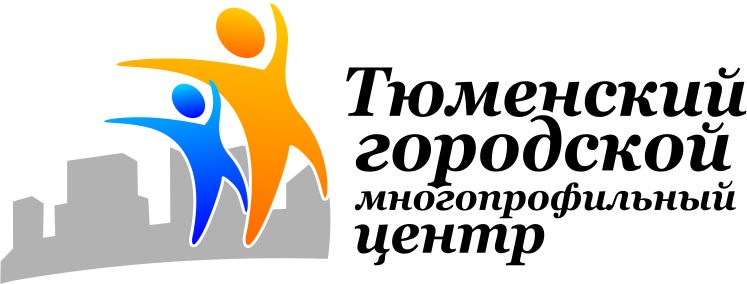 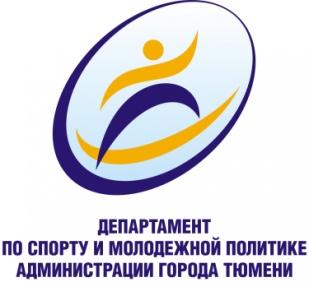 КАРТОЧКА УЧАСТНИКА ВФСК «ГТО»ФИО участника _________________________________________________ дата рождения_____________________УИН 	- 	- 		ХI СТУПЕНЬ (70 и старше) ЖЕНЩИНЫХI СТУПЕНЬ (70 и старше) ЖЕНЩИНЫХI СТУПЕНЬ (70 и старше) ЖЕНЩИНЫХI СТУПЕНЬ (70 и старше) ЖЕНЩИНЫХI СТУПЕНЬ (70 и старше) ЖЕНЩИНЫХI СТУПЕНЬ (70 и старше) ЖЕНЩИНЫХI СТУПЕНЬ (70 и старше) ЖЕНЩИНЫХI СТУПЕНЬ (70 и старше) ЖЕНЩИНЫВид испытания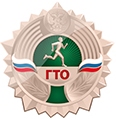 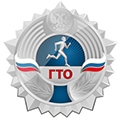 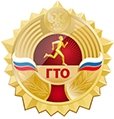 Мой результатПодпись судьиОбязательные испытания (тесты)Обязательные испытания (тесты)Обязательные испытания (тесты)Обязательные испытания (тесты)Обязательные испытания (тесты)Обязательные испытания (тесты)Обязательные испытания (тесты)Обязательные испытания (тесты)1Смешанное передвижение на 2 км (мин, с)28.0026.0022.0022.001или скандинавская ходьба на 3 км (мин, с)37.0036.0033.0033.002Сгибание и разгибание рук в упоре о сиденье стула  (кол-во раз)24663Наклон вперед из положения стоя с прямыми ногами на скамье (от уровня скамьи – см)-6-400Испытания (тесты) по выборуИспытания (тесты) по выборуИспытания (тесты) по выборуИспытания (тесты) по выборуИспытания (тесты) по выборуИспытания (тесты) по выборуИспытания (тесты) по выборуИспытания (тесты) по выбору4Поднимание туловища из положения лежа на спине (кол-во раз за 1 мин)24485Передвижение на лыжах на 2 км (мин, с)35.0031.0031.0028.006Плавание: преодолеть дистанцию (м) 3.002.402.402.30Количество испытаний (тестов) в возрастной группеКоличество испытаний (тестов) в возрастной группе6666Количество испытаний (тестов), необходимых для получения знака отличия ВФСК «ГТО»Количество испытаний (тестов), необходимых для получения знака отличия ВФСК «ГТО»4455